DRAGA UČENKA, DRAGI UČENEC. Pogovarjali smo se o tem, da se bomo nekaj časa učili doma. Tvoji starši ti bodo vsak dan sporočili, katere naloge opraviš sam/-a. Izberi zvezek in vanj vsak dan napiši, kaj si počel/a. Pri učenju bodi ustvarjalen/-a. V času, ko poteka učenje na daljavo imaš na voljo različne spletne strani (lilibi.si, učimse.com), na katerih boš utrjeval/a svoje znanje. Tudi na spletni starani šole so priprete dejavnosti, ki jih lahko izvajaš v prostem času. Prosi starše, da vsak dan eno fotografijo ali dokument tvojih izdelkov objavijo:na tej povezavi Vem, da zmoreš tudi sam/-a. Petek,  24. 4. 2020 – prepiši v zvezek, kjer boš reševal-/a naloge.NAVODILA za 2. B razredPIŠEM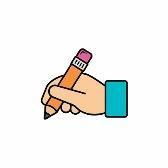 SLODanes se boš naučil/-a zapisati veliko pisano črko  o.Upoštevaj pravila, po katerih smo obravnavali črke v šoli:Na povezavi klikni na veliko pisano črko o, ki se ti bo izpisala na ekranu tako kot v šoli na tablo. Prevleci jo s prstkom. Pazi na poteznost. Prst dvigneš samo enkrat.Če imaš DZ prevlečeš črko s petimi barvicami. Zapišeš črko o v DZ, če ga imaš in v zvezek. Tako kot vedno ena vrstica s svinčnikom, druga pa z nalivnim peresom.Nato prepišeš besede, ki sem jih poslala v zvezek. Ne pozabi na vzorček.https://www.ucimte.com/?q=interaktivni_ucbenik_prost_dostop/1000025#/stran72PIŠEMSLODanes se boš naučil/-a zapisati veliko pisano črko  o.Upoštevaj pravila, po katerih smo obravnavali črke v šoli:Na povezavi klikni na veliko pisano črko o, ki se ti bo izpisala na ekranu tako kot v šoli na tablo. Prevleci jo s prstkom. Pazi na poteznost. Prst dvigneš samo enkrat.Če imaš DZ prevlečeš črko s petimi barvicami. Zapišeš črko o v DZ, če ga imaš in v zvezek. Tako kot vedno ena vrstica s svinčnikom, druga pa z nalivnim peresom.Nato prepišeš besede, ki sem jih poslala v zvezek. Ne pozabi na vzorček.https://www.ucimte.com/?q=interaktivni_ucbenik_prost_dostop/1000025#/stran72RAZISKUJEM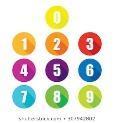 SPONa spodnji povezavi boste našli zanimive naloge s katerimi boste utrdili svoje znanje o svojem telesu in organih v njem.Še prej pa si poglej predstavitev in stvari ponovi.Predstavitev si ogledaš tako, da odpreš spodnjo povezavo, ki sem jo poslala v priponki.https://interaktivne-vaje.si/spoznavanje_okolja/spoznavanje_okolja_1_3_moje_telo.htmlRAČUNAMMATRešite učni list, ki sem vam ga poslala v priponki. Učnega lista ne tiskajte ampak samo rešite in shranite.SE GIBLJEM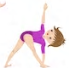 ŠPODanes boste pri športu izvajali naloge Športni lov na zaklad. Vsako nalogo izvajaš po navodilu. Navodila in sličice z vajami so v priponki.Pri izvajanju bodi natančen/-a. Kako uspešen/a si bil/-a? OVREDNOTIM SVOJE DELO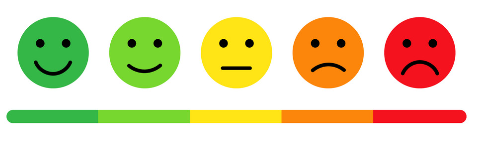 Kaj sem se danes učil/-a? Kaj mi je šlo dobro? Kaj moram popraviti?Kako sem se počutil/-a  v šoli doma? Bi kaj želel/-a predlagati? Kaj bi sporočil svoji učiteljici in sošolcem? 